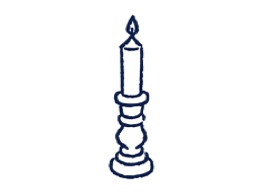 Lesson 8               “Sickening Self-Reliance”Revelation 3:14-22The Culture of the Church- Laodicea (3:14a)Culturally, they were affluent.Geographically, they were strategic.Economically, they were spoiled.Architecturally, they were sophisticated.Politically, they were independent.Religiously, they were narcissistic.Morally, they were blinded.The Character of Christ (Rev. 3:14b)Jesus affirms everything about God. ~the AmenJesus is the reliable witness. ~ the faithful and true witnessJesus is the Creator God. ~ the beginning of the creation of God The Compliments for the Church The Criticisms of the Church (3:15-17)They were useless. ~ I know thy works, that thou art neither cold nor hot: I would thou wert cold or hot…thou art lukewarm…Hierapolis had healing water.Colossae had revitalizing water.Laodicea has lukewarm water.They were self-reliant. ~ For you say, I am rich, I have prospered, and I need nothingThey were bankrupt. ~ Not realizing that you are…You are spiritually troubled. ~ wretchedYou are spiritually pitiful. ~ and miserableYou are spiritually destitute. ~ and poorYou are spiritually blind. ~ and blindYou are spiritually exposed. ~ and nakedThe Consequences for the Church (3:16b, 19).He will vomit them out. ~ I will spue thee out of my mouth.He will rebuke them. ~ Those whom I love, I reproveHe will discipline them. ~ and disciplineThe Corrections for the Church (3:18-20)Take my advice. ~ I counsel thee to buy of meBuy my pure gold and become truly rich.Buy my white garments and be truly clothed.Buy my eye-cream and truly see.Passionately repent. ~ Be zealous therefore, and repentOpen the door. ~ If anyone hears my voice and opens the doorJesus will join you. ~ I will come in to himJesus will commune with you. ~ and will sup with himYou will commune with Jesus. ~ and him with meThe Conquering for the Church (3:21)Overcomers will sit on His throne. ~ Sit…in my throneOvercomes will sit with Him. ~ with meThe Call to the Churches (3:22)Ephesus was taking a stand, but needed to rekindle its first love.Smyrna was suffering terribly, but they needed to remain faithful until they died.Pergamum was in Satan's backyard, and they needed to overcome doctrinal compromise.Thyatira was tolerating Jezebel, and they needed to overcome moral compromise.Sardis was seemed alive but was actually dead, and they needed repent of their apathy.Philadelphia was enduring in an unstable culture, and they needed to embrace their open-door opportunities.Laodicea was spiritually useless, and they needed to let Jesus back into the church.He that hath an ear, let him hear what the Spirit saith unto the churches.Prayer Scripture: 	Not that we are sufficient of ourselves to think any thing as of ourselves; but our sufficiency is of God.2 Corinthians 3:5College Student of the Night: Caleb TaylorSophomore at PCCSingle Focus/Cross Impact Requests:Cross Impact IUPUI, Purdue, and UIndySingle FocusGrowth in communitySunday Soul-Winning EffortsSpecific Requests:Jack Elms, Kendall Elms, Jesiah Achenbach in military training/serviceJoseph LaPointe’s back and spiritTrevor’s need for community at Indiana StateJessica’s Unsaved friend in MormonismZirkles as Ronda goes through cancer treatmentsXavion’s court situationSarah’s family’s salvationAnnouncements:Friday, November 10- Bowling at Pinheads- 7:00pm- $15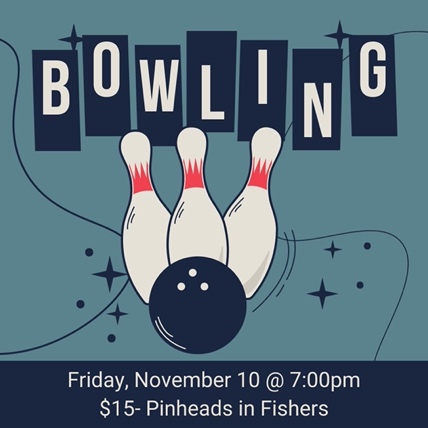 Order of Service for tonight:Service Theme: Relying on GodOpening Game: Total PB&J TriviaAnnouncements:Opener: AndySongs: Before the Throne of God Above- page 18How Deep the Father’s Love for Us – page 57 Prayer: College Student of the Week: Caleb TaylorMessage: Pastor Andy